                  Obec Vrádište                                 OznámenieStarosta obce podľa § 12  odst. 1 zákona č. 369/1990 Zb. o obecnom zriadení v znení  neskorších doplnkov zvoláva riadne zasadanie obecného  zastupiteľstva                                 dňa  5.decembra  2016  o 17,00 hod.  v budove OcÚ Vrádište č. 136 s nasledovným programom:OtvorenieKontrola uznesenia z minulého zasadania OZNávrh programu rokovaniaNávrh rozpočtu obce na obdobie  2017-2019Stanovisko HK obce k návrhu rozpočtu na obdobie 2017- 2019Stanovisko finančnej komisie k návrhu rozpočtu obce na obdobie 2017-2019Návrh Dodatku č.2 k VZN č. 3/2009 o výške príspevku za pobyt dieťaťa v MŠ a o výške mesačného príspevku na čiastočnú úhradu nákladov na činnosť školského klubu detíNávrh Dodatku č. 1 k Dohode o prenájme Kultúrneho domu Doplňujúca voľba člena Rady školy pri ZŠ s MŠ Vrádište č. 226Žiadosť o schválenie zmeny otváracích hodín v Bare u Barvínka, Vrádište č. 247           11. Interpelácia poslancov 12. Rôzne     - separovaný zber, vývoz plastov  13. Prijatie uznesení 14. Záver                vo Vrádišti dňa  29.11.2016                                       Milan Kováč, starosta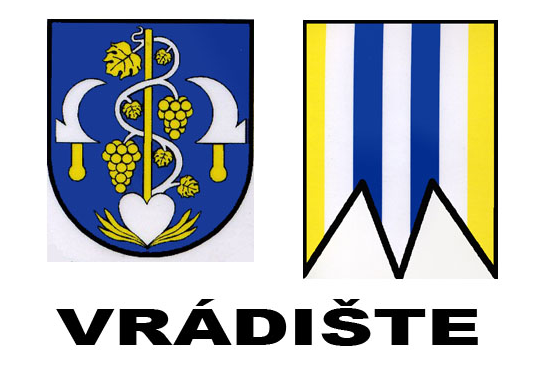 